Классный час в 5 классе на сплочение коллективаАвтор: Одегова Елена Викторовна, преподаватель технологии МБОУ Вахтанской средней общеобразовательной школы.
Классный час разработан для учащихся 5 классов. Данная разработка может быть использована при проведении классных часов, при организации праздника для детей в возрасте от 10 до 13 лет в образовательном учреждении любого типа.
В ходе классного час могут быть созданы «своды» или правила жизнедеятельности классного коллектива. Свод правил жизни, в классном сообществе ведущий или классный руководитель еще раз зачитывает перед ребятами и предлагает оформить их для классного уголка или классной газеты.
Классный час – игра.Тема классного часа. Полет на космолете «Дружба»Цель: Сплотить классный коллектив. 
Задачи: 
Образовательные
- создать условия для формирования нравственных качеств: умения дружить, ценить дружбу; для развития умения слушать, понимать, сопереживать; 
- определить принципы (правила) жизнедеятельности в классном коллективе и коллективе вообще.
Развивающие
- создать условия для развития коммуникативных возможностей у учащихся, умения правильного общения в обществе; 
- для формирования умения высказывать свое мнение, отстаивать его, а также признавать свою неправоту в случае ошибки.
Воспитательные
- создать условия для формирования положительной нравственной оценки таких качеств, как тактичность, доброжелательность, терпимость к мнению других.Ход классного часа1. Вступительное слово учителя.Учитель: Что означает для вас слово «сплочённость»?– для чего нужна людям сплочённость?- а кто такой Друг? И как вы понимаете слово дружба? (дети отвечают на вопросы)
2. Обсуждение сказки «Дружба врозь – врагу радость» (по мотивам бирманской сказки).В давние времена неподалеку от леса паслось стадо коров. Держались они всегда вместе, ни одна от стада не отходила. А в лесу жил тигр, и был он очень хитер и коварен. Давно уж хотелось ему задрать какую-нибудь корову, но стадо было точно каменная скала — попробуй тут утащить хоть одну!Тогда он решил как-нибудь разобщить стадо, рассорить коров. Вот однажды подобрался он к одной корове и стал ей нашептывать:— послушай, круторогая! А знаешь, что вон та загнутыми рогами и впалыми боками, надумала забодать тебя?Потом он подполз к другой корове:— эй, длиннохвостая! Ты, я вижу, пасешься, как ни чем не бывало. Или не видишь, как пыжится вон та корова, с прямыми рогами? Да ведь она забодать тебя собирается! Поверили коровы хитрому тигру, стали подозрительно вглядываться друг в друга и вскоре перессорились из-за какого-то пустяка. Они уже не держались все вместе, как раньше, — порознь траву щиплют, порознь на водопой шагают. Перессорил тигр всех коров, и теперь ему ничего не стоило задрать их одну за другой: и круторогую, и длиннохвостую, и пятнистую, и ту, что со впалыми боками. Так и съел все стадо.С тех пор люди говорят: «Коровы врозь — тигру радость».Учитель:– какой класс можно назвать сплочённым? А ученики нашего класса сплочённые? Почему?3. Но прежде чем продолжит этот классный час мы должны распределиться по группам. (Из коробочки дети, не глядя, достают вырезанные фигуры разных цветов). 
Те, у кого детали одного цвета – будут в одной группе. И таких групп у нас 3. А теперь нужно быстро найти своих товарищей и свою группу. (На первой парте ряда, прикреплен стикер нужного цвета).
Итак. Для первого задания вам нужно сообща придумать названия вашей группе и оформить её. (Дети оформляют название команды на листе А-4, который прикрепляется к парте и объявляют для других). Далее, из фигур, которые вы получили, создайте картинку и дайте ей название.
4. Ребята, представьте себе весы. На одной чаше - дружба, а на другой богатство. Какая чаща перевесит? Что важнее? 
Конечно, дружба перевесит чашу весов, потому что деньги рано или поздно закончатся, а дружба остается навсегда. Что же такое дружба? Как люди должны общаться между собой, чтобы им было приятно дружить?
Дружба - отношения, основанные на взаимной привязанности, общности интересов. Определите правила взаимоотношений в коллективе, позволяющие всем быть друзьями. Напишите, пожалуйста, правила, мысль, высказывание, которое вам хотелось бы перенести в свои группы, потому что, если вы будете использовать эти правила, у вас будет очень много друзей. (Каждая команда называет /выбирает/ правила, которые украшают отношения людей). На слайде показаны правила общения:
• Излучайте положительные эмоции. Веселый, бодрый, жизнерадостный, спокойный человек всегда привлекает.
• Относись к человеку так, как хотел бы, чтобы относились к тебе.
• Улыбайтесь человеку и старайтесь это делать настоящей улыбкой.
• Демонстрируйте внимание и интерес к человеку как к личности. 
• Называйте его по имени и так, как он хочет сам.
• Нужно уметь слушать и уметь распределять инициативу в разговоре.
• Поддерживайте темы разговора, которые предложил сам собеседник.
На каждый стол можно раздать памятки о дружбе.
Теперь вы должны найти что-то общее для всех членов команды. На каждом столе лежит листок бумаги, напишите на нём не менее пяти признаки, которые вас объединяют, время 1 минута, признаков можно писать как можно больше.
(через минуту) Ну что ж, ребята, какая команда не смог найти 5 признаков, вас объединяющих? Нет таких? А кто нашёл больше?Ребята зачитывает признаки своей команды.Чем больше общего нашли между собой члены команды, тем легче им будет выполнять сложные задания. 
Давайте теперь разберем следующие ситуации:
1. «Спор».
Два хороших друга, Саша и Коля, разговаривая о своих домашних животных, начинают спорить и ругаться, потому что Саше нравятся собаки, и он считает их лучшими, а Коле нравятся кошки, он считает их лучшими животными в мире. Мальчики поссорились и больше не разговаривают.
- Прокомментируйте ситуацию. Как бы поступили вы?
2. «Плохо».
Собака яростно лаяла, припадая на передние лапы. Прямо перед ней, прижавшись к забору, сидел маленький взъерошенный котенок. Он широко раскрывал рот и жалостно мяукал. Неподалеку стояли два мальчика и ждали, что будет. В окно выглянула женщина и поспешно выбежала на крыльцо. Она отогнала собаку и сердито крикнула мальчикам:
-Как вам не стыдно!
-А что стыдно? Мы ничего не делали! - удивлялись мальчики.
-Вот это и плохо, - гневно ответила женщина.
Почему рассказ называется «Плохо»? В чём вина мальчиков?
3. Класс спускался по лестнице в школе. И вдруг одна из учениц,  Вера, поскользнулась, взмахнула портфелем и упала. Когда падала, то нечаянно толкнула впереди спускавшуюся Иру, а портфелем стукнула Петю. Как реагировали на случившееся ребята? Ира закричала: «Ты что толкаешься? Вот неловкая, растяпа этакая!» Вслед за Ирой Юра громко сказал: «Не растяпа, а слепая курица. Надо смотреть под ноги». А Петя взмахнул портфелем и пытался дать сдачи упавшей девочке. Люда громко смеялась. Остальные дети шли мимо с таким видом, как будто ничего не случилось. И только Оксана сказала: «Ребята, ну что вы на нее набросились? Разве она нарочно толкалась? Она ведь упала!» И Оксана подошла к Вере, помогла ей подняться, отряхнула платье. Кто из детей повел себя правильно и почему вы так считаете?
Игровые группы после обсуждения предлагают свои советы.

Золотое правило общения: нужно всегда поступать с другими так, как ты хотел, чтобы поступали с тобой.
Рефлексия.
В заключение хочу прочесть вам стихотворение. 
Друг... что же это такое?
Это тот, кто не бросит в беде...
Тот, с кем дышит сердечко покоем...
Потому, что он верен тебе.
Друг не станет хвалить без причины...
Может даже слегка побранить.
Не наденет и лживой личины,
Чтобы в чём-то тебя обвинить.
Друг поможет в беде, если нужно,
Друг не станет мешать... и ещё
Он не будет к тебе равнодушным,
Отозвавшись на клич горячо. 
Мы с вами совершили путешествие на нашем космолете «Дружба». Был ли наш полёт полезным для каждого из вас? О чём заставил задуматься? Что вам запомнилось?
Учитель раздаёт детям вырезанные из цветной бумаги сердечки 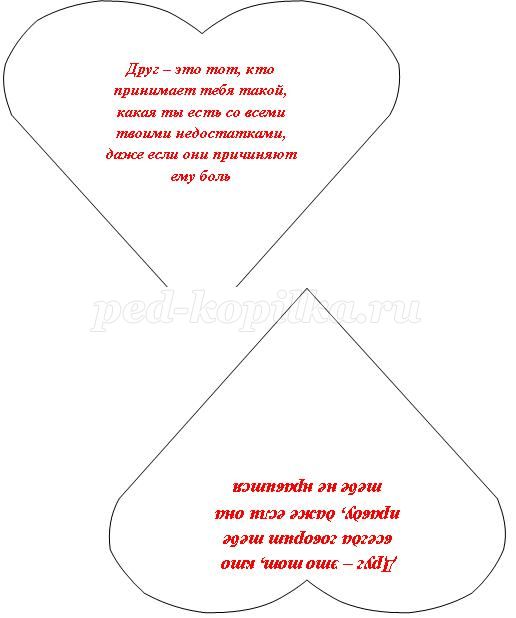 
Подарите сердечки своему лучшему другу в классе; тому, с кем хотели бы подружиться; с кем находитесь в ссоре и хотели бы помириться.
Законы общения, которые мы разработали на этом классном часе.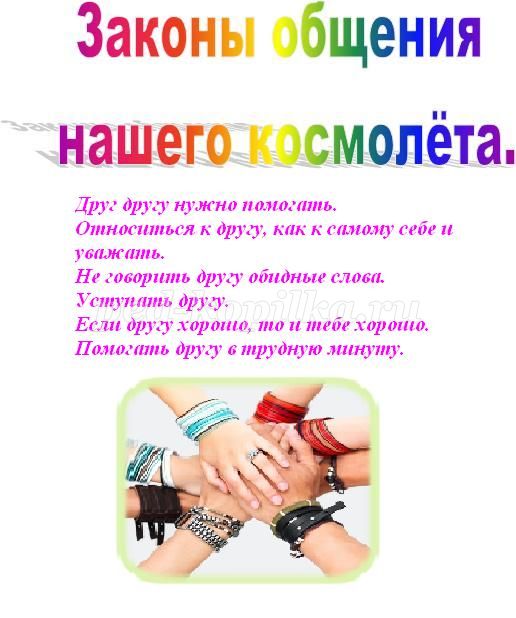 Если другу хорошо
Смейтесь, пойте песни!
Коль час радости пришёл
Веселитесь вместе!
Ну а если огорчён
Друг твой почему-то,
Ты подставь ему плечо
В трудную минуту.
Много добрых слов скажи,
Пожелай удачи
И совместно с ним реши 
Сложные задачи.
Не завидуй никогда
Другу ты в успехах.
Зависть дружбе навсегда
Может стать помехой. (О. Огланова.)
